Муниципальное бюджетное общеобразовательное учреждение                                                                                         Суховская общеобразовательная школа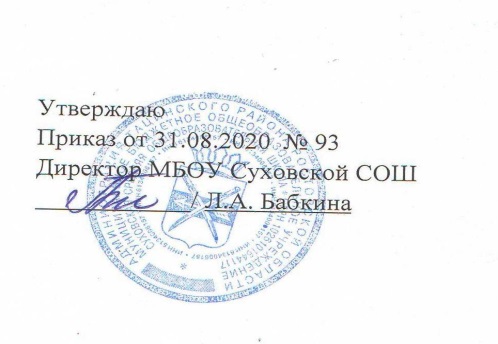 РАБОЧАЯ ПРОГРАММА                                                                                                             по русскому языку в 3 классе                                                                                                           учитель Чеботарева Лидия Александровна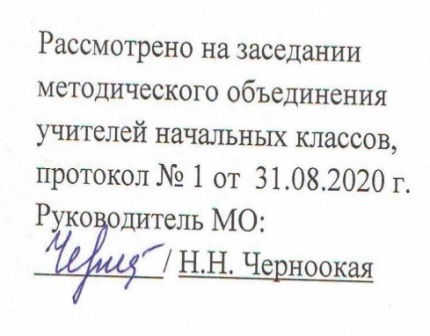 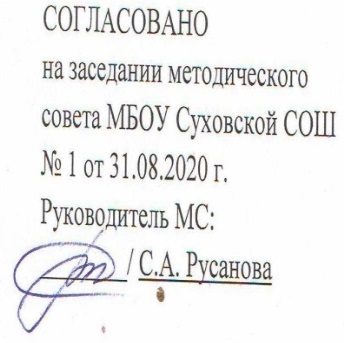 Планируемые результаты учебного предметаЛичностные результаты.У обучающегося будут сформированы:внутренняя позиция школьника на уровне положительного отношения к школе, ориентации на содержательные моменты школьной действительности и принятия образца «хорошего ученика»;широкая мотивационная основа учебной деятельности, включающая социальные, учебнопознавательные и внешние мотивы;учебнопознавательный интерес к новому учебному материалу и способам решения новой задачи;ориентация на понимание причин успеха в учебной деятельности, в том числе на самоанализ и самоконтроль результата, на анализ соответствия результатов требованиям конкретной задачи, на понимание оценок учителей, товарищей, родителей и других людей;способность к оценке своей учебной деятельности;основы гражданской идентичности, своей этнической принадлежности в форме осознания «Я» как члена семьи, представителя народа, гражданина России, чувства сопричастности и гордости за свою Родину, народ и историю, осознание ответственности человека за общее благополучие;ориентация в нравственном содержании и смысле как собственных поступков, так и поступков окружающих людей;знание основных моральных норм и ориентация на их выполнение;развитие этических чувств — стыда, вины, совести как регуляторов морального поведения; понимание чувств других людей и сопереживание им;установка на здоровый образ жизни;основы экологической культуры: принятие ценности природного мира, готовность следовать в своей деятельности нормам природоохранного, нерасточительного, здоровьесберегающего поведения;чувство прекрасного и эстетические чувства на основе знакомства с мировой и отечественной художественной культурой.Метапредметные результатыРегулятивные универсальные учебные действия.Обучающийся научится:принимать и сохранять учебную задачу;учитывать выделенные учителем ориентиры действия в новом учебном материале в сотрудничестве с учителем;планировать свои действия в соответствии с поставленной задачей и условиями ее реализации, в том числе во внутреннем плане;учитывать установленные правила в планировании и контроле способа решения;осуществлять итоговый и пошаговый контроль по результату;оценивать правильность выполнения действия на уровне адекватной ретроспективной оценки соответствия результатов требованиям данной задачи;адекватно воспринимать предложения и оценку учителей, товарищей, родителей и других людей;различать способ и результат действия;вносить необходимые коррективы в действие после его завершения на основе его оценки и учета характера сделанных ошибок, использовать предложения и оценки для создания нового, более совершенного результата, использовать запись в цифровой форме хода и результатов решения задачи, собственной звучащей речи на русском, родном и иностранном языках.Познавательные универсальные учебные действия.Обучающийся научится:осуществлять поиск необходимой информации для выполнения учебных заданий с использованием учебной литературы, энциклопедий, справочников (включая электронные, цифровые), в открытом информационном пространстве, в том числе контролируемом пространстве сети Интернет;осуществлять запись (фиксацию) выборочной информации об окружающем мире и о себе самом, в том числе с помощью инструментов ИКТ;использовать знаковосимволические средства, в том числе модели (включая виртуальные) и схемы (включая концептуальные), для решения задач; проявлять познавательную инициативу в учебном сотрудничестве;строить сообщения в устной и письменной форме;ориентироваться на разнообразие способов решения задач;основам смыслового восприятия художественных и познавательных текстов, выделять существенную информацию из сообщений разных видов (в первую очередь текстов);осуществлять анализ объектов с выделением существенных и несущественных признаков;осуществлять синтез как составление целого из частей;проводить сравнение, сериацию и классификацию по заданным критериям;устанавливать причинноследственные связи в изучаемом круге явлений;строить рассуждения в форме связи простых суждений об объекте, его строении, свойствах и связях;обобщать, т. е. осуществлять генерализацию и выведение общности для целого ряда или класса единичных объектов, на основе выделения сущностной связи;осуществлять подведение под понятие на основе распознавания объектов, выделения существенных признаков и их синтеза;устанавливать аналогии;владеть рядом общих приемов решения задач.Коммуникативные универсальные учебные действия.Обучающийся научится:адекватно использовать коммуникативные, прежде всего речевые, средства для решения различных коммуникативных задач, строить монологическое высказывание (в том числе сопровождая его аудиовизуальной поддержкой), владеть диалогической формой коммуникации, используя в том числе средства и инструменты ИКТ и дистанционного общения;допускать возможность существования у людей различных точек зрения, в том числе не совпадающих с его собственной, и ориентироваться на позицию партнера в общении и взаимодействии;учитывать разные мнения и стремиться к координации различных позиций в сотрудничестве;формулировать собственное мнение и позицию;договариваться и приходить к общему решению в совместной деятельности, в том числе в ситуации столкновения интересов;строить понятные для партнера высказывания, учитывающие, что партнер знает и видит, а что нет;задаватьвопросы;контролировать действия партнера;использовать речь для регуляции своего действия;адекватно использовать речевые средства для решения различных коммуникативных задач, строить монологическое высказывание, владеть диалогической формой речи.Работа с текстом (метапредметные результаты)Обучающийся  научится:находить в тексте конкретные сведения, факты, заданные в явном виде;определять тему и главную мысль текста;делить тексты на смысловые части, составлять план текста;вычленять содержащиеся в тексте основные события и устанавливать их последовательность; упорядочивать информацию по заданному основанию;сравнивать между собой объекты, описанные в тексте, выделяя 2—3 существенных признака;понимать информацию, представленную в неявном виде (например, находить в тексте несколько примеров, доказывающих приведенное утверждение; характеризовать явление по его описанию; выделять общий признак группы элементов);понимать информацию, представленную разными способами: словесно, в виде таблицы, схемы, диаграммы;понимать текст, опираясь не только на содержащуюся в нем информацию, но и на жанр, структуру, выразительные средства текста;использовать различные виды чтения: ознакомительное, изучающее, поисковое, выбирать нужный вид чтения в соответствии с целью чтения;ориентироваться в соответствующих возрасту словарях и справочниках.Формирование ИКТ компетентности обучающихся (метапредметные результаты).Обучающийся научится:использовать безопасные для органов зрения, нервной системы, опорнодвигательного аппарата эргономичные приемы работы с компьютером и другими средствами ИКТ; выполнять компенсирующие физические упражнения (минизарядку);организовывать систему папок для хранения собственной информации в компьютере.вводить информацию в компьютер с использованием различных технических средств (фото- и видеокамеры, микрофона и т. д.), сохранять полученную информацию, набирать небольшие тексты на родном языке; набирать короткие тексты на иностранном языке, использовать компьютерный перевод отдельных слов;создавать текстовые сообщения с использованием средств ИКТ, редактировать, оформлять и сохранять их;Предметные результаты освоения основной образовательной программы начального общего образования с учетом специфики содержания предметных областей, включающих в себя конкретные учебные предметы, должны отражать:Русский язык:1) формирование первоначальных представлений о единстве и многообразии языкового и культурного пространства России, о языке как основе национального самосознания;2) понимание обучающимися того, что язык представляет собой явление национальной культуры и основное средство человеческого общения, осознание значения русского языка как государственного языка Российской Федерации, языка межнационального общения;3) сформированность позитивного отношения к правильной устной и письменной речи как показателям общей культуры и гражданской позиции человека;4) овладение первоначальными представлениями о нормах русского языка (орфоэпических, лексических, грамматических) и правилах речевого этикета; умение ориентироваться в целях, задачах, средствах и условиях общения, выбирать адекватные языковые средства для успешного решения коммуникативных задач;5) овладение учебными действиями с языковыми единицами и умение использовать знания для решения познавательных, практических и коммуникативных задач.Раздел «Фонетика и графика».По завершении 3 класса обучающиеся научатся:различать звуки и буквы;характеризовать звуки русского языка: гласные ударные/безударные; согласные твердые/мягкие, парные/непарные твердые и мягкие; согласные звонкие/глухие, парные/непарные звонкие и глухие;пользоваться русским алфавитом на основе знания последовательности букв в нем для упорядочивания слов и поиска необходимой информации в различных словарях и справочниках.Обучающийся получит возможность научиться:пользоваться русским алфавитом на основе знания последовательности букв в нем для упорядочивания слов и поиска необходимой информации в различных словарях и справочниках.Раздел «Орфоэпия».По завершении 3 класса обучающиеся научатся:соблюдать нормы русского и родного литературного языка в собственной речи и оценивать соблюдение этих норм в речи собеседников (в объеме представленного в учебнике материала);находить при сомнении в правильности постановки ударения или произношения слова ответ самостоятельно (по словарю учебника) либо обращаться за помощью к учителю, родителям и др.Раздел «Состав слова (морфемика)».По завершении 3 класса обучающиеся научатся:различать изменяемые и неизменяемые слова;различать родственные (однокоренные) слова и формы слова;находить в словах с однозначно выделяемыми морфемами окончание, корень, приставку, суффикс.Обучающийся получит возможность научиться:выполнять морфемный анализ слова в соответствии с предложенным учебником алгоритмом, оценивать правильность его выполнения;использовать результаты выполненного морфемного анализа для решения орфографических и/или речевых задач.Раздел «Лексика».По завершении 3 класса обучающиеся научатся:выявлять слова, значение которых требует уточнения;определять значение слова по тексту или уточнять с помощью толкового словаряподбирать синонимы для устранения повторов в тексте.Обучающийся получит возможность научиться:подбирать антонимы для точной характеристики предметов при их сравнении;различать употребление в тексте слов в прямом и переносном значении (простые случаи);оценивать уместность использования слов в тексте;выбирать слова из ряда предложенных для успешного решения коммуникативной задачи.Раздел «Морфология».По завершении 3 класса обучающиеся научатся:распознавать грамматические признаки слов;с учетом совокупности выявленных признаков (что называет, на какие вопросы отвечает, как изменяется) относить слова к определенной группе основных частей речи (имена существительные, имена прилагательные, глаголы).Обучающийся получит возможность научиться:проводить морфологический разбор имен существительных, имен прилагательных, глаголов по предложенному в учебнике алгоритму; оценивать правильность проведения морфологического разбора;находить в тексте такие части речи, как личные местоимения и наречия, предлоги вместе с существительными и личными местоимениями, к которым они относятся, союзы и, а, но, частицу не при глаголах.Раздел «Синтаксис»По завершении 3 класса обучающиеся научатся:различать предложение, словосочетание, слово;устанавливать при помощи смысловых вопросов связь между словами в словосочетании и предложении;классифицировать предложения по цели высказывания, находить повествовательные /побудительные/ вопросительные предложения;определять восклицательную / невосклицательную интонацию предложения;находить главные и второстепенные (без деления на виды) члены предложения;выделять предложения с однородными членами.Обучающийся получит возможность научиться:различать второстепенные члены предложения —определения, дополнения, обстоятельства;выполнять в соответствии с предложенным в учебнике алгоритмом разбор простого предложения (по членам предложения, синтаксический), оценивать правильность разбора;различать простые и сложные предложения.Содержательная линия «Орфография и пунктуация».По завершении 3 класса обучающиеся научатся:применять правила правописания (в объеме содержания курса);определять (уточнять) написание слова по орфографическому словарю учебника;безошибочно списывать текст объемом 80—90 слов;писать под диктовку тексты объемом 75—80 слов в соответствии с изученными правилами правописания;проверять собственный и предложенный текст, находить и исправлять орфографические и пунктуационные ошибки.Обучающийся получит возможность научиться:осознавать место возможного возникновения орфографической ошибки;подбирать примеры с определенной орфограммой;при составлении собственных текстов перефразировать записываемое, чтобы избежать орфографических и пунктуационных ошибок;при работе над ошибками осознавать причины появления ошибки и определять способы действий, помогающие предотвратить ее в последующих письменных работах.Содержательная линия «Развитие речи».По завершении 3 класса обучающиеся научатся:оценивать правильность (уместность) выбора языковых и неязыковых средств устного общения на уроке, в школе, 
в быту, со знакомыми и незнакомыми, с людьми разного возраста;соблюдать в повседневной жизни нормы речевого этикета и правила устного общения (умение слышать, реагировать на реплики, поддерживать разговор);выражать собственное мнение и аргументировать его;самостоятельно озаглавливать текст;составлять план текста;сочинять письма, поздравительные открытки, записки и другие небольшие тексты для конкретных ситуаций общения.Обучающийся получит возможность научиться:создавать тексты по предложенному заголовку;подробно или выборочно пересказывать текст;пересказывать текст от другого лица;составлять устный рассказ на определенную тему с использованием разных типов речи: описание, повествование, рассуждение;анализировать и корректировать тексты с нарушенным порядком предложений, находить в тексте смысловые пропуски;корректировать тексты, в которых допущены нарушения культуры речи;анализировать последовательность собственных действий при работе над изложениями и сочинениями и соотносить их с разработанным алгоритмом; оценивать правильность выполнения учебной задачи: соотносить собственный текст с исходным (для изложений) и с назначением, задачами, условиями общения (для самостоятельно создаваемых текстов);соблюдать нормы речевого взаимодействия при интерактивном общении (smsсообщения, электронная почта, Интернет и другие виды и способы связи)                                          Содержание учебного предметаЯзык и речь – 2 чТекст. Предложение. Словосочетание – 14 чТекст как единица языка и речи. Тема и основная мысль текста. Заголовок. Части текста. Типы текстов.Предложение, его назначение и признаки. Оформление предложений в устной речи и на письме. Виды предложений по цели высказывания (повествовательные, вопросительные, побудительные). Восклицательные предложения. Упражнение в распознавании и в построении предложений, разных по цели высказывания и но интонации. Обращение (общее представление).Главные и второстепенные члены предложения (без деления второстепенных членов на виды). Распространенные и нераспространенные предложения. Словосочетание. Связь слов в словосочетании. Упражнение в построении словосочетаний, в вычленении словосочетаний из предложения. Разбор предложения но членам предложения.Простое и сложное предложения (общее представление). Знаки препинания в сложном предложении. Союзы в сложном предложении. Обобщение знаний о предложении.Слово в языке и речи (19ч). Слово и его лексическое значения. Однозначные и многозначные слова. Прямое и переносное значения слов. Синонимы. Антонимы. Омонимы (общее представление). Словосочетание как сложное название предмета. Устойчивые сочетания слов (фразеологизмы) (общее представление). Упражнение в распознавании изученных лексических групп слов в речи, выборе наиболее точного слова для выражения мысли. Работа со словарями учебника.Части речи (повторение): имя существительное, местоимение, имя прилагательное, глагол. Имя числительное как часть речи (общее представление).Слово и слог. Гласные звуки. Буквы, обозначающие гласные звуки. Правописание слов с безударным гласным в корне слова и ударным гласным после шипящих. Согласные звуки. Буквы, обозначающие согласные звуки. Правописание слов с парным по глухости-звонкости согласным звуком в корне слова. Мягкий знак (ь) как показатель мягкости согласного звука. Разделительный мягкий (ь) знак. Упражнение в правописании слов с мягким (ь) знаком и другими изученными орфограммами. Перенос слов.Состав слова (16 ч)Однокоренные слова. Корень слова. Общее представление о чередовании гласных и согласных звуков в корне однокоренных слов (дорога — дорожка), о сложных словах с двумя корнями (самолет, пылесос).Формы слова. Окончание. Роль окончания в слове, в словосочетании и в предложении. Приставка. Суффикс. Наблюдение над значениями приставок и суффиксов в слове. Формирование умений находить значимые части слова в простых по составу словах. Образование слов с помощью приставок и суффиксов. Основа слова. Разбор слов по составу. Ознакомление со словообразовательным словаПравописание частей слова (29 ч) Общее представление о правописании частей слова. Правописание безударных гласных в корне слова. Упражнение в правописании слов с проверяемыми (пчела, зимой, малыш, ленивый, смотреть) и не проверяемыми ударением безударными гласными (восток, герой, трамвай), с двумя безударными гласными (сторона, зеленеть, золотой). Слова с буквосочетаниями оро//ра (ворота — врата), ере//ре (берег — брег), оло//ла (золото — злато).Правописание глухих и звонких согласных в корне слова. Упражнение в правописании слов с парным по глухости-звонкости согласным в конце слова (сугроб, чертёж) и перед согласным в корне (сказка, гибкий, просьба), с непроверяемым согласным в корне (вокзал, дождь).Правописание непроизносимых согласных в наиболее распространенных словах (солнце, сердце, здравствуй, местность). Правописание сн в наиболее употребительных словах (опасный, прекрасный, вкусный). Упражнение в правописании слов с непроизносимым согласным звуком в корне.Сопоставление правил о правописании гласных и согласных в корне. Формирование умения проверять написание гласных и согласных разными способами: изменением формы слова (звезда — звёзды, варил— варит, гибкий — гибок, вкусный — вкусен, глаз — глаза) и подбором однокорен-ных слов (свистнул— свист, больной — боль, сливки — сливочки).Правописание приставок и суффиксов в слове. Правописание гласных и согласных в приставках в-, о-, об-, до-, за-, на-, над-, с-, от-, под-, по-, про-, пере-, в некоторых суффиксах -ек, -ик, -енък, -ок (общее представление).Развитие навыка правописания безударных гласных корня в словах с приставками (завязал, подкрепил, переписал, покраснел).Приставки и предлоги. Формирование умения отличать приставку от предлога. Упражнение в правописании предлогов и приставок.Правописание слов с двойными согласными. Упражнение в правописании слов с двойными согласными(ванна, аллея, телеграмма, рассказ, русский, длинный).Разделительный твердый (ъ) знак. Правописание слов с разделительным твердым (ъ) знаком(объявление, съезд, съёжился, предъюбилейный). Упражнение в правописании слов с разделительными твердым (ъ) и мягким (ь) знаками.Части речи (77 ч)Вводный урок – 1 чИмя существительное – 31 чИмя существительное. Понятие об имени существительном как части речи (его значение, вопросы). Роль имен существительных в речи. Одушевленные и неодушевленные, собственные и нарицательные имена существительные. Число имен существительных (единственное, множественное), изменение имен существительных по числам. Имена существительные, употребляемые в форме одного числа: единственного (молоко, творог), множественного (ножницы, шахматы).Род имен существительных (мужской, женский, средний). Упражнение в определении рода имен существительных. Наблюдение над именами существительными со значением оценки (невежа, плакса, забияка). Мягкий (ь) знак на конце существительных женского рода после шипящих (ночь, рожь) и его отсутствие у существительных мужского рода (врач, сторож). Упражнение в правописании имен существительных с шипящим звуком на конце.Изменение имен существительных по падежам (общее представление о склонении). Ознакомление с признаками имен существительных, употребляемых в каждом из падежей (именительном, родительном, дательном, винительном, творительном, предложном). Упражнение в склонении имен существительных и в распознавании падежей. Несклоняемые имена существительные. Начальная форма имени существительного. Роль имен существительных в предложении (подлежащее, второстепенный член предложения).Имя прилагательное – 18 чИмя прилагательное. Понятие об имени прилагательном как части речи (значение, вопросы). Роль имен прилагательных в речи. Связь имени прилагательного с именем существительным. Наблюдение над употреблением имен прилагательных в описательном тексте (художественном и научном). Упражнение в распознавании и в правописании имен прилагательных. Общее представление о сложных именах прилагательных (светло-синий, ярко-красный) и их написании.Число имен прилагательных (единственное, множественное), изменение имен прилагательных по числам при сочетании с именем существительным.Правописание окончаний имен прилагательных множественного числа (-ые, -ие).Изменение имен прилагательных в единственном числе по родам при сочетании с именем существительным. Упражнение в определении рода и в изменении имен прилагательных по родам. Правописание родовых окончаний имен прилагательных (-ий, -ый, -ой, -ая, -яя, -ое, -ее).Общее представление об изменении имен прилагательных по падежам в зависимости от падежной формы имени существительного. Упражнение в определении падежа имен прилагательных. Начальная форма имени прилагательного.Роль имен прилагательных в предложении (второстепенный член предложения).Местоимение – 5 чМестоимение. Личные местоимения (значение, вопросы). Роль местоимений в речи. Лицо и число личных местоимений. Наблюдение над употреблением местоимений в тексте. Роль местоимений в предложении (подлежащее, второстепенный член предложения).  Глагол – 22 чГлагол. Понятие о глаголе как части речи (значение, вопросы). Начальная (неопределенная) форма глагола. Роль глаголов в речи. Число глаголов (единственное, множественное), изменение глаголов по числам.Времена глагола (настоящее, прошедшее, будущее). Изменение глаголов по временам. Упражнение в определении времени глаголов и в изменении глаголов по временам. Изменение глаголов прошедшего времени по родам в единственном числе. Частица не. Правописание глаголов с частицей не. Роль глаголов в предложении (сказуемое).Повторение – 7 чПрактическое овладение диалогической формой речи. Выражение собственного мнения, его аргументация с учётом ситуации общения. Овладение умениями ведения разговора (начать, поддержать, закончить разговор, привлечь внимание и т.п.). Овладение нормами речевого этикета в ситуациях учебного и бытового общения (приветствие, прощание, извинение, благодарность, обращение с просьбой). Практическое овладение монологической формой речи.  Смысловое единство предложений в тексте. Заглавие текста.Последовательность предложений в тексте. Комплексная работа над структурой текста: озаглавливание, корректирование порядка предложений и частей текста (абзацев).        В программу введены уроки регионального компонента.Региональный  компонент включен в содержание  упражнений  и  заданий и составляет не менее 10% от общего материала.  Контрольные работы: КИМ Русский язык 3 класс, Москва, «ВАКО», 2017В течение учебного года возможна корректировка распределения часов по темам и изменение даты проведения уроков (в том числе контрольных работ) с учетом хода усвоения учебного материала обучающимися или в связи с другими объективными причинами.График контрольных работКАЛЕНДАРНО – ТЕМАТИЧЕСКОЕ ПЛАНИРОВАНИЕНаименование рабочей программы Аннотация к рабочей программеРабочая программа по предмету                                                  « Русский язык»Класс «3»ФГОС НООРабочая программа составлена на основе:- федерального государственного образовательного стандарта начального общего образования;                                                                       -примерной программы по русскому языку (М.: «Просвещение», 2015), предметной линии УМК «Школа России» (авторы В.Г. Горецкий, В.П. Канакина;В.М. Бойкина, М.Н. Дементьев Н.А. Стефаненко) , основной образовательной программы начальной школы  на 2020-2021 учебный год.- федерального перечня учебников, рекомендованных  Министерством образования и науки РФ к использованию при реализации имеющих государственную аккредитацию образовательных программ начального общего, основного общего, среднего общего образования на 2020 – 2021 учебный год; - примерного учебного плана для образовательных учреждений Ростовской области на 2020 – 2021 учебный год, реализующих основные общеобразовательные программы;- учебного плана МБОУ Суховской СОШ на 2020-2021 учебный год;- требований Основной образовательной программы начального общего образования  МБОУ Суховской СОШ;- положения о рабочей программе МБОУ Суховской СОШРабочая программа по предмету                                                  « Русский язык»Класс «3»ФГОС НООУчебники: Канакина В.П., Горецкий В.Г. Русский язык. 3 класс в 2-х частях – М.: Просвещение, 2014. Рабочая программа по предмету                                                  « Русский язык»Класс «3»ФГОС НООКоличество   часов:  рабочая программа рассчитана на 4 учебных часа  в неделю, общий объем – 136 часов  в год.Рабочая программа по предмету                                                  « Русский язык»Класс «3»ФГОС НООЦели программы: изучения предмета «Русский язык» в начальной школе являются:• ознакомление учащихся с основными положениями науки о языке и формирование на этой основе знаково-символического восприятия и логического мышления учащихся; • формирование коммуникативной компетенции учащихся: развитие устной и письменной речи, монологической и диалогической речи, а также навыков грамотного, безошибочного письма как показателя общей культуры человека.Тема урокаСодержание регионального компонентаПростое и сложное предложения.составление предложений о родном краеЛексическое значение слова. Однозначные и многозначные слова.слова, используемые донскими казакамиСинонимы и антонимы.синонимы и антонимы, используемые донскими казакамиОмонимы. омонимы,  используемые донскими казакамиСлово и словосочетание.пословицы и поговорки донских казаковФразеологизмы. фразеологизмы, используемые донскими казакамиПроект «Рассказ о слове».слова, используемые донскими казакамиПроект «Семья слов».слова, используемые донскими казакамиПроект «Составляем орфографический словарь».слова, используемые донскими казакамиПроект «Тайна имени».имена донских казаковОбобщение знаний по теме «Имя существительное».слова, используемые донскими казакамиТекст – описание.составление текста-описания донской землиОбобщение знаний об имени прилагательном.прилагательные в стихах донских поэтовЗакрепление знаний об имени прилагательном.прилагательные в рассказах донских писателейПроект «Имена прилагательные в загадках».загадки донских казаковЗначение  и употребление глаголов в речи.слова, используемые донскими казакамиДата Вид контроляДиктант на остаточные знания .Контрольное списывание. Контрольный диктант за 1 четверть .Контрольный диктант по теме «Состав слова». Контрольное списывание .Контрольный диктант за 1 полугодие . Контрольное списывание.Контрольный диктант по теме «Правописание окончаний имен существительных».Контрольный диктант за 3 четверть.Итоговый контрольный диктант.Контрольный диктант по теме «Глагол».№урокаДатаДатаРаздел, тема урока, количество часов№урокапо планупо фактуРаздел, тема урока, количество часовЯзык и речь. 2 часа Наша речь. Виды речи.Наш язык.Текст. Предложение. Словосочетание. 14 часов Текст. Типы текстов.Текст. Предложение. Виды предложений по цели высказывания.Виды предложений по интонации.Предложения с обращением.Главные и второстепенные члены предложения.Установление связи слов в предложении.Понятие о простом и сложном предложениях.Простое и сложное предложения.Словосочетание.Входной диктант на выявление остаточных знаний.1 час.Анализ диктанта . Обобщение о словосочетании.Контрольное списывание 1 часСлово в языке и речи. 18 часов Лексическое значение слова. Однозначные и многозначные слова.Синонимы и антонимы.Омонимы .Слово и словосочетание.Фразеологизмы. Обучающее изложение. 1 час.Части речи.Имя существительное.Имя прилагательное.Глагол. Что такое имя числительное?Контрольный диктант за 1 четверть.                                           Звуки и буквы. Гласные звуки.Звуки и буквы. Согласные  звуки.Звонкие и глухие согласные звуки. Разделительный мягкий знак.Обучающее изложение. 1 час.Обобщение и закрепление изученного.Однокоренные слова.Состав слова. 14 часов  Что такое корень слова?Как найти в слове корень?Сложные слова.Что такое окончание? Как найти в слове окончание?Окончание слова.Что такое приставка? Как найти в слове приставку?Значения приставок.Что такое суффикс? Как найти в слове суффикс?Значения суффиксов.Сочинение по картине А. А. Рылова «В голубом просторе». 1 час.Что такое основа слова?Обучающее изложение. 1 час.Контрольный диктант по теме «Состав слова». 1 час.Анализ  диктанта. Обобщение знаний о составе слова.Правописание частей слова. 28 часов В каких значимых частях слова есть орфограммы?Правописание слов с безударными гласными в корне.Правописание слов с  двумя безударными гласными в корне.Правописание слов с безударными гласными в корне.Правописание слов с глухими и звонкими согласными в корне.Проверка слов с парными согласными в корне.  Контрольное списывание. 1 час.Упражнение в написании слов с глухими и звонкими согласными в корне.Обучающее изложение. 1 час.Правописание слов с непроизносимыми согласными в корне.Написание слов с непроизносимыми согласными в корне.Правописание слов с непроизносимыми согласными в корне.Правописание слов с удвоенными согласными.Упражнение в правописании слов с удвоенными согласными.Контрольный диктант за 1 полугодие.  Правописание суффиксов и приставок.Написание  суффиксов и приставок.Сочинение по картине В. М. Васнецова «Снегурочка». 1 час.Правописание суффиксов и приставок.Упражнение в правописании суффиксов и приставок.Правописание приставок и предлогов.Различие приставок и предлогов.Правописание слов с разделительным твёрдым знаком.Обучающее изложение. 1 час.Правописании слов с разделительными твердым и мягким знаками.Закрепление.Контрольный диктант.  1 час. Анализ диктанта. Правописании слов с разделительными твердым и мягким знаками.Контрольное списывание 1 часЧАСТИ РЕЧИ. 60часов Части речи.Имя существительное. 25 час Имя существительное и его роль в речи. Значение и употребление имен существительных в речи.Одушевленные и неодушевленные имена существительные.Упражнение в распознавании одушевленных и неодушевленных имен существительных.Обучающее изложение. Собственные и нарицательные имена существительные.Число имен существительных.Упражнение в определении числа имен существительных.Род имен существительных.Упражнение в определении рода имен существительных.Мягкий знак на конце имен существительных после шипящих.Имена существительные с шипящим звуком на конце мужского и женского рода.Обучающее изложение. 1 час.Контрольное списывание. 1 час.Склонение имен существительных.Падеж имен существительных.Упражнения в определении падежей.Сочинение по картине И. Я. Билибина «Иван – царевич и лягушка – квакушка». 1 час.Именительный падеж.Родительный падеж.Дательный падеж.Винительный падеж.Творительный падеж.Предложный падеж.Обучающее изложение . Все падежи.Сочинение по картине К. Ф. Юона «Конец зимы. Полдень». 1 час.Контрольный диктант по теме «Правописание окончаний имен существительных». 1 час.Имя прилагательное. 11 часов Анализ диктанта Значение и употребление имен прилагательных в речи.Сложные имена прилагательные.Роль прилагательных в тексте. Текст – описаниеОтзыв по картине М. А. Врубеля «Царевна – Лебедь».                                 Род имен прилагательных.Изменение имиен прлагательных по родам.Упражнение в изменении имен прилагательных по родам.Число имен прилагательных.Окончания прилагательных в единственном и множественном числах.Контрольное списывание .1 час.Изменение имен прилагательных по падежам.Определение падежа имени прилагательного.Местоимение. 4 часа Личные местоимения.Изменение личных местоимений по родам.Местоимение.Обучающее изложение «Кошкин выкормыш». Употребление местоимений в речи.Глагол. 20 часов Значение глаголов в речи.Понятие о неопределенной форме глагола.Неопределенная форма глагола.Число глаголов.Изменение глаголов по числам.Времена глаголов.Времена глаголов. 2-е лицо глаголов.Итоговая  контрольная работа ( диктант). 1 час.Анализ диктанта Изменение глаголов прошедшего времени по родам.Изменение глаголов по временам.Упражнение в изменении глаголов по временам.Обучающее изложение. 1 час.Род глаголов в прошедшем времени.Правописание частицы не с глаголами.Употребление глаголов с частицей не.Правописание частицы не с глаголами. Закрепление.Разбор глагола как части речи.135Контрольный диктант по теме «Глагол».1 час.136Анализ диктанта. Повторение. Части речи.